«Қаржы» мамандығы бойынша бакалавриат бағдарламасының оқу жоспары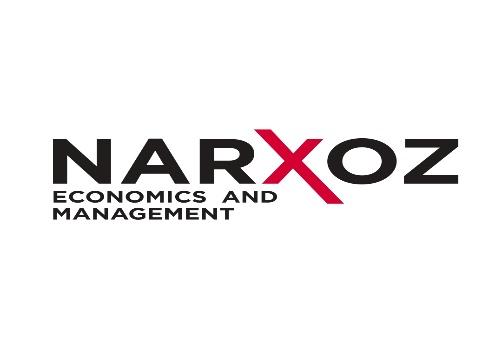 БАКАЛАВРИАТ БАҒДАРЛАМАСЫНА ШОЛУ «Қаржы» мамандығы бойынша бакалавриат бағдарламасының талаптарыБазалық дайындық пәндеріУниверситеттің міндетті пәндеріБизнес Мектебінің міндетті пәндері Негізгі мамандану пәндеріМіндетті пәндер«Қаржы» мамандығы бойынша студенттер келесідей 4 міндетті пәндерді өтуі тиісТаңдау пәндеріЖоғарыда көрсетілген 4 міндетті пәнге қосымша студенттер төмендегі кез келген 4 пәнді өтуі керекҚорытынды жобаСоңғы курс студенттері алған білімдерін тәжірибеде әртүрлі компанияларда, сонымен қатар ұсынылып отырған үш бағыттың біреуін таңдау арқылы дипломдық жобада қолдана алады:Отандық стартаптар мен ұйымдар үшін консалтингтік жоба Нархоз Университеті профессорларынің жетекшілігімен орындалатын ғылыми-зерттеу жұмысы Креативті стартап немесе кейс әзірлеу бойынша жұмыс  Қосымша мамандану бойынша пәндерІІІ курста студенттер 24 кредиттен тұратын қосымша мамандануды таңдаулары қажет. Студенттер ұсынылған тізімнің ішінен кез келген қосымша мамандануды таңдай алады. Бірақ, Бизнес Мектеп студенттеріне кең көлемде білім деңгейін меңгеру үшін Нархоз Университетінің басқа мектептері ұсынатын қосымша мамандануды таңдау қажет. Сонымен қатар, студенттер пәнаралық қосымша мамандануды таңдай алады, мысалы:Big Data бизнесте, экономида және қоғамдаБизнес құқығыМаркетингПән санатыКредит (ECTS)Базалық дайындық пәндері62Университеттің міндетті пәндері 16Бизнес Мектебінің міндетті пәндері66Негізгі мамандану бойынша пәндер48Қосымша мамандану бойынша пәндер24Тәжірибе 12Дипломдық жоба12Барлығы 240Пән атыКредит (ECTS)Ағылшын тілі20Ақпараттық-коммуникациялық технологиялар5Қолданбалы математика негіздері5«Адам және әлем» пәнаралық модуль(академиялық жазылым, әлеуметтік-саяси модуль, орыс және қазақ тілдері) 12«Социум және саясат» пәнаралық модуль(Қазақстанның қазіргі заманғы тарихы, әлеуметтік-саяси модуль)12Дене шынықтыру8Барлығы62Пән атыКредит (ECTS)Макроэкономикаға кіріспе6Кәсіпкерлік 5Философия 5Барлығы 16Пән атыКредит (ECTS)Бизнестегі сандық әдістер6Басқарушылық экономика6Қаржылық есепке кіріспе6Шешім қабылдау үшін есеп6Қаржы негіздері6Менеджмент негіздері6Маркетинг негіздері6Көшбасшылық коммуникация дағдылары6Ұйымдық мінез-құлық6Корпоративтік басқару және құқық6Перспективті зерттеулер және болжау6Барлығы66Пән атыКредит (ECTS)Инвестицияларды басқару негіздері6Қаржы институттары және нарықтар6Қаржылық мәліметтер аналитикасы6Корпоративтік қаржы 16Барлығы24Пән атыКредит (ECTS)Тұрақтандырылған табысты активтер6Акцияларды талдау және бизнесті бағалау6Туынды бағалы қағаздар және тәуекелдерді басқару6Туынды бағалы қағаздар және тәуекелдерді басқару6Қолданбалы портфельдік менеджмент6Исламдық қаржыландыру және банк ісі6Қаржылық қызметтерді басқару6Қаржылық эконометрика6Қаржылық экономика6Сандық және қаржылық инновациялар6Халықаралық қаржылық менеджмент6Венчурлық және жеке капитал6Іс-әрекет қаржысы6Қаржылық модельдеу6Корпоративтік қаржы 26Пән санатыКредит (ECTS)Тәжірибе12       Оқу тәжірибесі2       Өндірістік тәжірибе4       Дипломалды тәжірибе6Дипломдық жоба12      Зерттеу әдістері 6      Дипломдық жобаны жазу және қорғау6Барлығы24